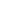 123456789101123456789102246810121416182033691215182124273044812162024283236405510152025303540455066121824303642485460     77142128 354249566370   88162432404856647280 9918273645546372819010102030405060708090100